CENTRUM
DOPRAVNÍHO
VÝZKUMU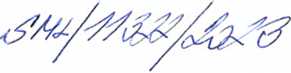 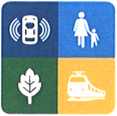 Dílčí objednávka ze Smlouvy č. SML/11210/2023 Smlouva o spolupráci na plnění veřejné zakázky Expertní činnost a podpora projektu NAPCORE - část 3: pracovní skupina 4, oblast multimodální doprava, standardizace, shoda a nominovaná osoba (WG4.2, WG4.3, WG5)ČI. I.(dále též jako „Objednatel'"                zapsaná v:			obchodním rejstříku u Městského soudu v Praze, oddíl B, vložka 7038Na základě smlouvy č. SML/11210/2023 (dále též jako „Smlouva") ze dne 10.10.2023 u Vás objednáváme služby dle čl. II Smlouvy, a to zajištění expertní činnosti v projektu NAPCORE část WG4.2 v celkovém maximálním rozsahu 120 hodin a maximální částce 228 000 Kč bez DPH. Fakturováno bude na základě skutečně dodaných služeb dle pracovního výkazu.Čl. III.Cena, platební podmínky, povinnosti Objednavatele a Poskytovatele včetně ostatních ujednání jsou v souladu s výše citovanou Smlouvou v záhlaví této objednávky.Tato objednávka je vyhotovena elektronicky, a bude potvrzena oběma smluvními stranami.CENTRUM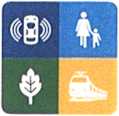 DOPRAVNÍHO VÝZKUMUSmluvní strany berou na vědomí, že tato Objednávka bude uveřejněna v souladu s ustanoveními zák. č. 340/2015 Sb., o registru smluv. Smlouvu v registru smluv uveřejní Objednatel.V Praze dneDigitálně podepsal Romana Krásová Datum: 2023.12.09 18:48:16+01'00'CEDA Maps a.s.Romana Krásová, člen představenstvaSmluvní strana č. 1:Sídlo/místo podnikání:Centrum dopravního výzkumu, v. v. i.Líšeňská 2657/33a, 636 00 Brno - LíšeňIČ:DIČ:Zastoupená:44994575CZ44994575Ing. Jindřichem Fričem, Ph.D., MBA, ředitelemBankovní účet vedený u:Komerční banka, a.s.Číslo bankovního účtu:100736621/0100Smluvní strana č. 2:CEDA Maps a.s.se sídlem:Jihlavská 1558/21, 140 00 PrahaIČ:DIČ:26429632CZ26429632zastoupená:Mgr. Radovanem Prokešem, předsedou představenstva Romanou Krásovou, členem představenstvaTelefon:xxxxxxxEmail:xxxxxxBankovní účet vedený u:Komerční banka a.s.Číslo bankovního účtu:51-2415810207/0100(dále též jako „Poskytovatel") Společně též jako „Smluvní stranyČl. II